APPEAL FOR ALKIONIDES UK GUARDIANS 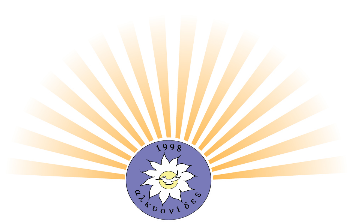 Who are we?   Alkionides UK Charity is made up of dedicated, non-salaried volunteers eager to help our compatriots in the UK.What do we do? We provide free accommodation and moral support, currently at a rented property in Finsbury Park, to seriously ill Cypriots who are sent by the Government of Cyprus to UK hospitals for essential medical treatment. We help people in the UK Cypriot community, in emergency.Our amazing team in Birmingham & the Midlands continue to provide support to Cypriot families with children with special needs as well as other individuals at their hour of need.What are our future Goals? With our young professional team on board, we look forward to raising enough funds in order to buy our own property by 2022.Who are our sponsors?We are very grateful to our Patron, the High Commissioner of the Republic of Cyprus, Mr Andreas Kakouris and our sponsors: The A.G Leventis Foundation, Capital Group, Sir Reo Stakis Foundation, The Keith Coombs Trust and the Christos Lazari Foundation.And you?BECOME OUR GUARDIANS BY DONATING, £50 to £100 month by standing order. YOUR BUSINESS WILL FEATURE ON OUR WEBSITE.Information: Alkionides UK, at Lloyds BankAccount: 047112789  	Sort Code: 30-96-96Contact: 0118 947 2405  /  079 139 68639Thank youMarie Parisinou-Nicholsby,  President